Acceso (acceso.ku.edu)Unidad 5, AlmanaqueEl ecoturismo en Costa RicaCosta Rica y el éxito del turismo ecológico00:01Reportera: Esta playa en el Caribe de Costa Rica,00:04es parte del Parque Nacional Cahuita,00:06creado en 1970, época en que según la00:09Cámara Nacional de Turismo, CANATUR, se00:11empiezan a sentar las bases del turismo00:13ecológico en el país. Un modelo que00:15recomendó recientemente el Foro de00:17Crecimiento Económico organizado por el00:20Banco Mundial en la Isla Santa Lucía.00:22Los expertos citaron el caso de Costa00:24Rica como una iniciativa de éxito que se00:27debería emular en las islas del Caribe.00:29Para CANATUR, más que una fórmula, se00:32trata de un esfuerzo continuo para tener00:35y mantener una identidad comprometida00:37con el desarrollo sostenible. Entrevistado 1: Pero sí00:40hemos establecido normas en las zonas, en00:43la zona marítimo-terrestre en cuanto a00:45altura y en cuanto a la densidad que00:47usamos en las áreas y eso nos ha00:50permitido no tener00:53digamos, un crecimiento exponencial del00:55destino, en términos de hoteles gigantes00:58que distorsionen un poco la01:01democratización del dólar que produce el01:04turismo. En Costa Rica si hay algo que le01:07debemos destacar es el compromiso con el01:10equilibrio. Reportera: El  sector hotelero destaca el01:13trabajo conjunto con el Instituto01:14Costarricense de Turismo, ICT, el01:17Ministerio de Ambiente y Energía y las01:19comunidades, sobre la base de políticas01:22de conservación que el turista valora y01:25relaciona con Costa Rica. Entrevistado 2: Esto es un01:27esfuerzo conjunto, progresivo de muchas01:30gentes que han estado aportando cada uno su01:32parte (hoteles, cable turismo)01:34evidentemente, el ICT con un esfuerzo01:35permanente de promoción, lo cual ha01:37venido generando a lo largo del tiempo, ya 01:39una imagen país, una imagen marca país.01:40Entrevistada 3: Asocio medio ambiente, naturaleza01:43exuberante y el interés del cuido por el01:46medio ambiente, siempre. Reportera: Costa Rica01:48alberga cerca del 5% de la01:50biodiversidad del planeta, protegida por01:53el Sistema Nacional01:53de Áreas de Conservación que abarca el 25%01:56del territorio del país. Según02:00el ICT, bajo el concepto de desarrollo02:02sostenible, Costa Rica es el destino más02:05visitado en Centro América, con un 26,7%02:08de los turistas que llegan a02:10la región y la expectativa de02:12crecimiento anual de visitación es del 4%.02:15El ingreso de divisas por02:17turismo fue de más de 2.600 millones de02:20dólares en 2014; un 8,3% más02:24que en 2013.02:27Parte del modelo en los últimos años02:29incluye la promoción del Certificado de02:31Sostenibilidad Turística que entre otros02:34aspectos, asegura que las compañías del02:37sector que lo tienen están comprometidas02:39con el ahorro energético y el uso02:42responsable del agua. Para CNN Djenane02:45Villanueva, Heredia, Costa Rica.This work is licensed under a 
Creative Commons Attribution-NonCommercial 4.0 International License.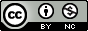 